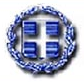 ΕΛΛΗΝΙΚΗ ΔΗΜΟΚΡΑΤΙΑ                                                         Λεχαινά 04/11/2020                                                                                        ΝΟΜΟΣ ΗΛΕΙΑΣ                                                                          ΔΗΜΟΣ ΑΝΔΡΑΒΙΔΑΣ ΚΥΛΛΗΝΗΣ 				Αρ.πρωτ.      :13163Πληροφορίες: Λεπίδα Αθηνά					Αριθ. Απόφ. :Τηλ: 2623360413                                         				 ΠΕΡΙΛΗΨΗ : «Ορισμός υπεύθυνων υπαλλήλων για παραλαβή και διαχείριση ηλεκτρονικών αιτήσεων μέσω της ΗΛΕΚΤΡΟΝΙΚΗ ΠΛΑΤΦΟΡΜΑ ΟΤΑ+».ΑΠΟΦΑΣΗ  ΔΗΜΑΡΧΟΥΣτα Λεχαινά σήμερα την  04η του μήνα ΝΟΕΜΒΡΙΟΥ  του έτους 2020, ημέρα  Τετάρτη, Ο  ΔΗΜΑΡΧΟΣ  ΑΝΔΡΑΒΙΔΑΣ ΚΥΛΛΗΝΗΣΈχοντας υπόψη : 1. Τις διατάξεις του άρθρου 58 του Ν. 3852/2010 (ΦΕΚ 87 Α) « Νέα Αρχιτεκτονική τηςΑυτοδιοίκησης και της Αποκεντρωμένης Διοίκησης- Πρόγραμμα Καλλικράτης»2. Τις διατάξεις του Ν. 3584/2007 (ΦΕΚ 143 Α) « Περί κυρώσεως του Κώδικα περίΚαταστάσεως Δημοτικών & Κοινοτικών Υπαλλήλων»6. Τον Ο.Ε.Υ του Δήμου Ανδραβίδας- Κυλλήνης που ψηφίστηκε με την αριθ. 25/2011απόφαση του Δημοτικού Συμβουλίου και εγκρίθηκε με την αριθ. 16449/308511-3-2011απόφαση του Γ.Γ. Αποκεντρωμένης, και τις τροποποιήσεις του Ο.Ε.Υ. αριθμ. 111745/ 14-7-2017 και αριθμ. 182872/ 7-9-20177.Την ανάγκη για διαχείριση των ηλεκτρονικών αιτήσεων πολιτών μέσω της ΗΛΕΚΤΡΟΝΙΚΗ ΠΛΑΤΦΟΡΜΑ ΟΤΑ+ στην επίσημη ιστοσελίδα του Δήμου Ανδραβίδας Κυλλήνης andravida-killini.grΑΠΟΦΑΣΙΖΕΙΤον ορισμό των παρακάτω υπαλλήλων και email παραλαβής κατά αντιστοιχία υπηρεσιών και τμημάτων του Δήμου:Ο Δήμαρχος Λέντζας ΙωάννηςΚΟΙΝΟΠΟΙΗΣΗ: Τμήμα Προγραμματισμού και ΟργάνωσηςΤμήμα ΠροσωπικούΑναγραφόμενους υπαλλήλουςΕίδος ΑίτησηςΌνομα / Επώνυμο Email παραλαβήςΓΕΝΙΚΕΣ ΑΙΤΗΣΕΙΣ:Γενική Αίτηση ΠρωτοκόλλουΚαραβούλια Μαρίαkaravoulia@andravida-killini.gr, otaplus@andravida-killini.grΑΙΤΗΣΕΙΣ ΕΛΑΦΡΥΝΣΗΣ ΕΠΙΧΕΙΡΗΣΕΩΝ ΛΟΓΩ Covid-19:Αίτηση Απαλλαγής Από Το Ενιαίο Ανταποδοτικό Τέλος Καθαριότητας Και Φωτισμού,Αίτηση Αναβολής - Παράτασης Καταβολής Του Ενιαίου Ανταποδοτικού Τέλους Καθαριότητας Και Φωτισμού Έως 31/08/2020Κουρκουμέλη ΕυσταθίαΚουρκουμέλη Ευσταθία	kourkoumeli@andravida-killini.grotaplus@andravida-killini.grkourkoumeli@andravida-killini.grotaplus@andravida-killini.grΑΙΤΗΣΕΙΣ ΤΜΗΜΑΤΟΣ ΤΟΠΙΚΗΣ ΟΙΚΟΝΟΜΙΚΗΣ ΑΝΑΠΤΥΞΗΣ:Αίτηση Βεβαίωσης Δραστηριοποίησης Υπαίθριου Εμπορίου Δημοτικής Ενότητας Ανδραβίδας, Λεχαινά, Κάστρου-ΚυλλήνηςΑίτηση Χορήγησης Έγκρισης Συμμετοχής Σε Εμποροπανήγυρη Δημοτικής Ενότητας Ανδραβίδας, Λεχαινά, Κάστρου-Κυλλήνης,Αίτηση Θεώρησης Άδειας Επαγγελματία Πωλητή Υπαίθριου Εμπορίου Δημοτικής Ενότητας Ανδραβίδας, Λεχαινά, Κάστρου-ΚυλλήνηςΑίτηση Βεβαίωσης Δραστηριοποίησης Υπαίθριου Εμπορίου Δημοτικής Ενότητας ΒουπρασίαςΑίτηση Χορήγησης Έγκρισης Συμμετοχής Σε Εμποροπανήγυρη Δημοτικής Ενότητας Βουπρασίας,Αίτηση Θεώρησης Άδειας Επαγγελματία Πωλητή Υπαίθριου Εμπορίου Δημοτικής Ενότητας ΒουπρασίαςΨυχομάνης ΓεώργιοςΨυχομάνης Γεώργιος Ψυχομάνης ΓεώργιοςΚουρή ΒασιλικήΚουρή ΒασιλικήΚουρή Βασιλικήpsyxomanis@gmail.com, galanis@andravida-killini.grotaplus@andravida-killini.grpsyxomanis@gmail.com, galanis@andravida-killini.grotaplus@andravida-killini.grpsyxomanis@gmail.com,galanis@andravida-killini.grotaplus@andravida-killini.grkouri@andravida-killini.gr, galanis@andravida-killini.grotaplus@andravida-killini.grkouri@andravida-killini.gr, galanis@andravida-killini.grotaplus@andravida-killini.grkouri@andravida-killini.gr, galanis@andravida-killini.grotaplus@andravida-killini.grΑΙΤΗΣΕΙΣ ΤΜΗΜΑΤΟΣ ΔΗΜΟΤΙΚΗΣ ΚΑΤΑΣΤΑΣΗΣ – ΛΗΞΙΑΡΧΕΙΟΥ:Αίτηση Χορήγησης Βεβαίωσης Μόνιμης Κατοικίας Για Μεταδημότευση,Αίτηση Χορήγησης Βεβαίωσης Μόνιμης Κατοικίας Για Κάθε Νόμιμη Χρήση,Αίτηση Δημοτικής Κατάστασης και ΛηξιαρχείουΚαραμπέλη ΣοφίαΚαπώνη ΝίκηΚουρή Βασιλική – ΒάρδαΤσουραπά Ζωή – ΑνδραβίδαΚουκουζέλη Μαρίκα- ΚυλλήνηΛάμπρη Αλέκα - Λεχαινάkarampeli@andravida-killini.gr, otaplus@andravida-killini.grkaponi@andravida-killini.gr, otaplus@andravida-killini.grkouri@andravida-killini.gr, otaplus@andravida-killini.grd.andravidas@kep.govotaplus@andravida-killini.grd.andravidas@kep.govotaplus@andravida-killini.grd.lehainon@kep.govotaplus@andravida-killini.grΑΙΤΗΣΕΙΣ ΓΙΑ ΤΕΛΕΣΗ ΠΟΛΙΤΙΚΟΥ ΓΑΜΟΥ:Αίτηση Άδειας Πολιτικού Γάμου,Αίτηση Τέλεσης Πολιτικού ΓάμουΚαραμπέλη ΣοφίαΚαραμπέλη Σοφίαkarampeli@andravida-killini.gr, otaplus@andravida-killini.grkarampeli@andravida-killini.gr, otaplus@andravida-killini.grΑΙΤΗΣΕΙΣ ΟΙΚΟΝΟΜΙΚΗΣ ΥΠΗΡΕΣΙΑΣ:Αίτηση Βεβαίωσης ΤΑΠΑίτηση Διόρθωσης Τετραγωνικών Μέτρων,Αίτηση Πάγιας Ρύθμισης Ληξιπρόθεσμων ΟφειλώνΣαραντόπουλος ΓεώργιοςΜπουχούτσος Νικόλαοςgamgi77@yahoo.gr, otaplus@andravida-killini.grnbouchoutsos@gmail.com, otaplus@andravida-killini.grΑΙΤΗΣΕΙΣ ΠΡΟΝΟΙΑΣ:Αίτηση – Υπεύθυνη ΔήλωσηΓια Παροχή Δωρεάν Φαρμακευτικής ΠερίθαλψηςΈνσταση Κατά Επιβολής Ποσοστού Συμμέτοχης Στη Φαρμακευτική Δαπάνη Για ΑνασφάλιστουςΚαλφιώτη ΙωάνναΚαλφιώτη Ιωάνναkalfioti@andravida-killini.grotaplus@andravida-killini.grkalfioti@andravida-killini.grotaplus@andravida-killini.gr